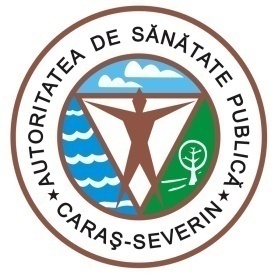 MINISTERUL  SĂNĂTĂȚIIDIRECȚIA DE SĂNĂTATE PUBLICĂ1700 Reşiţa, Str.Spitalului, Nr.36Tel. 0255/214091;  fax 0255/224691E-mail dspcs@asp-caras.roCod fiscal  : 3228152Cod poştal :  320076                                                                                      Nr. 6621 din 15.12.2020SITUAȚIA CAZURILOR COVID 19 LA NIVELUL JUDEȚULUI CARAȘ-SEVERINPentru data de  15.12.2020 ora 08.30 vă comunicăm următoarele date:-confirmaţi  de la 01.03.2020 – 5593-vindecati CARAŞ SEVERIN din 25.06.2020 -  1571 ( 789 Reşiţa; 750 Caransebeş, 32 Oravita)	-vindecati TIMIŞ - 2-vindecati Hunedoara - 2-persoane decedate - 297– 284 CARAS SEVERIN şi 13 TIMIS-persoane internate la data de 14.12.2020 CARAS-SEVERIN – 171 (56 Resita, 9 ATI; 82 Caransebes, 6 ATI,  18  Oravita)Situatia carantinatilor si izolatilor :- persoane izolate institutionalizata /conf. Legii.136/2020 - 205- persoane izolate la domiciliu - persoane cu test pozitiv + persoane carantinate la domiciliu - 1108                                                  - din care cu test pozitiv – 503- total persoane izolate confirmate pozitiv -708- persoane carantinate  la domiciliu conf. Legii.136/2020 - 1380	- persoane testate – 10937- numar probe recoltate din 14.12.2020 ora 8.00 – 15.12.2020 ora 08.00 –80- numar decizii emise pentru persoanele aflate în izolare - 4223- numar decizii emise pentru persoanele aflate în carantina -7294Nota : Am introdus date pana in  data de 14.12.2020 ora 15.00, iar raportarea este intr-o continua dinamica, in functie de rezultatele testelor venite de la laboratoarele din toata tara.Decese:Femeie de 61 de ani din Reșița decedată la SJUR. Hipertensiune arterială (HTA).Femeie de 87 de ani din Reșița decedată la domiciliu. HTA, insuficiență cardiacă.Bărbat de 57 de ani din Reșița decedat la Spitalul ”Victor Babeș” Timișoara. Regurgitare pulmonară ușoară. Bărbat de 73 de ani din Berzasca decedat la Spitalul Oravița. Fără comorbidități.Bărbat de 65 de ani din Soceni decedat la SJUR. HTA gradul 2, risc cardiovascular foarte înalt, obezitate gradul 3. Femeie de 26 de ani din Reșița decedată la SMUC. HTA gradul 2, obezitate morbidă. ȘEF DEPARTAMENTSUPRAVEGHERE ÎN SĂNĂTATE PUBLICĂMEDIC PRIMAR  EPIDEMIOLOGDr. BORCĂU MIRCEA